تم بحمد الله مناقشة رسالة الدكتوراه المقدمة من  الطالبة عبير عبدالرحمن عزت ماجستير تمريض النساء والتوليد يوم الاثنين الموافق 22/10/2018 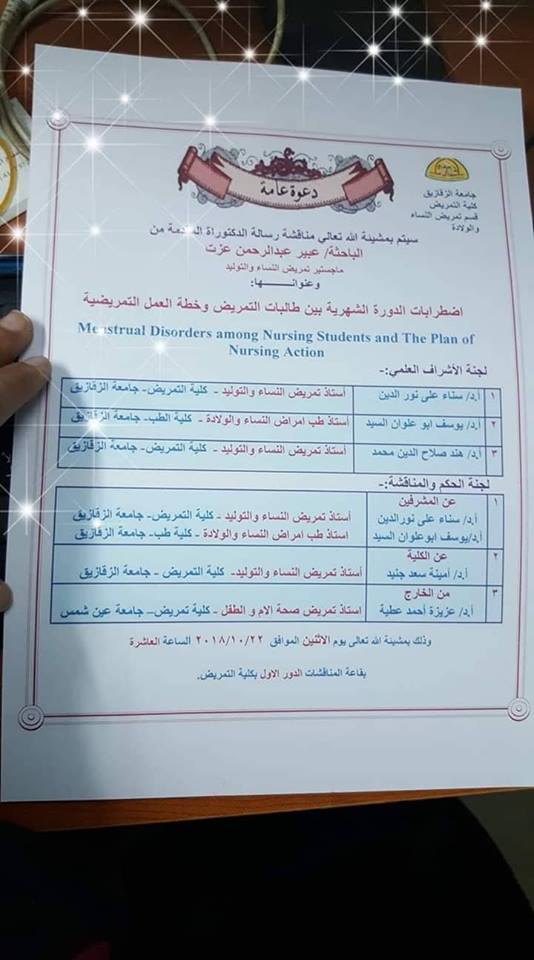 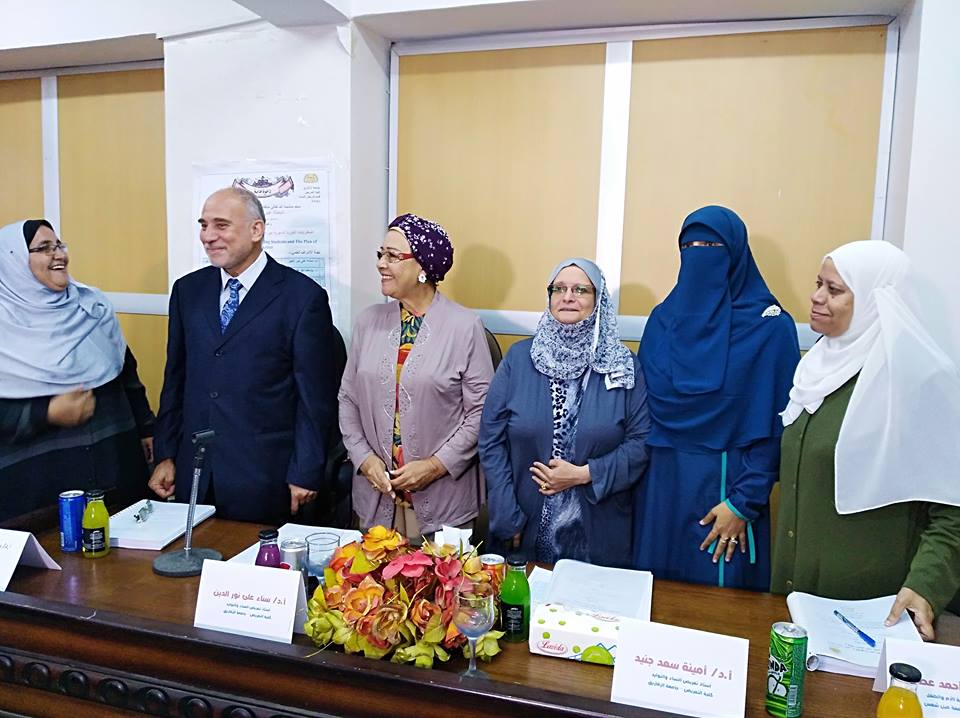 